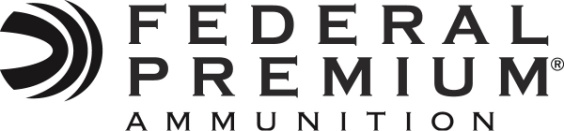  Contact: Tim BrandtFederal Premium 	800-322-2342 (ext. 3833)FOR IMMEDIATE RELEASE 					E-mail: pressroom@atk.comTom Knapp to Appear in Federal Premium® Boothat 2012 NRA Annual Meetings & ExhibitsLegendary exhibition shooter and Federal Premium® spokesperson Tom Knapp will be at booth number 1617 at the 2012 NRA Annual Meetings & Exhibits. Throughout the years, Knapp has used Federal Premium® ammunition to blast his way to three world records with his dazzling shotgun skills. He lives just miles from Federal’s Anoka, MN plant and travels the world wowing audiences with his live shows. He is also a spokesman for Champion® Eyes and Ears and makes it known that safe shooting practice is a top priority.ANOKA, Minn. – April 11, 2012 – Federal Premium® spokesperson Tom Knapp will appear at the NRA Annual Meetings & Exhibits in St. Louis, MO. Attendees will have a chance to meet and interact with this legendary shooter at booth number 1617 from 11 a.m. to noon on Friday, April 13 and Saturday, April 14.###